 GreenMoor       Big Local Questionnaire   post code pleaseThe Area known as GreenMoor has been involved in a Big Local Programme for two years now. Big Local aims to enable people to make their own community a better place to live in. The Greenmoor partnership Community Board who run the Big Local programme would like to find out if being a Big Local area is making any difference to the people who live, work and play in the area .With this in mind we would like you to spend a few moments to complete this questionnaire. Q1)	What do you know about Big Local? Please tick all that apply to you I am/ have been a member of the board.I have attended meetings about Big Local.I know what Big Local is and what it is trying to do. I think being a Big Local area has made differenceI have never heard of Green Moor or Big LocalOtherQ2)    What do you think are the problems in the area that need tackling to make it better?e.g.  Lack of local facilities, litter or anti-social behaviour Q3)	What do you think should be the next priority for using the Big Local money?Tick your top 3 priorities Q4) How much of your income (wages, benefits) after you have paid your bills, do you currently spend in the areaLess than 10%     20%     30%     40%     50%      more than 50% (please circle)Q5) where do you do most of your food shopping?Q6) Do you go out locally in the area?If yes where?If no why not?Q7) Do you know your neighbours? Do you feel able to ask them for help if you need to?Q8) Do you feel safe where you live?If not why is this?Q9) Would you move if you could?Q10) Lots of different sorts of people live in this area tick which of the following statements you believe is true.Everyone gets on well together.People might live near each other without any problems but different communities do not really mix.Everyone keeps to themselves / their own community.People are very suspicious of anyone different to themselves Q11) Do you, or anyone in your household have a disability     yes /noWhat is your /their disability?If yes are you /they registered?    Yes /no Does this disability affect:-Your /their working life?              If yes how?Your/their social life?                   If yes how? What facilities or services are required to benefit people with a disability?What could Big Local funding do to help improve the lives of people with a disability? Q12)   Are there any comments you would like to add about Greenmoor Big Local? Gender          Female /Male                Age     Tick the box to say how you would describe yourself  Thank you for your views, they will help to improve your area in the future.      YOU CAN GET INVOLVED WITH GREENMOOR BIG LOCAL BY:Becoming part of any of the task groups or if you are a Greenmoor resident, you can apply to be on the Greenmoor Community Partnership Board. Please contact the Community Engagement Officer, Meena Jeewa, by email: meena@cnet.org.uk or call her on 01274 305045. She will be happy to call you back and help you get involved!                 Contact Address:Meena Jeewa or Abdul H Ismail, Bradford CNet, Centre for Enterprise,114-116 Manningham Lane, Bradford BD8 6JF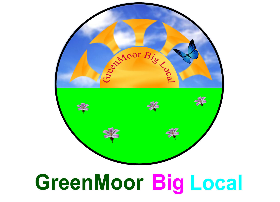 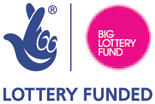 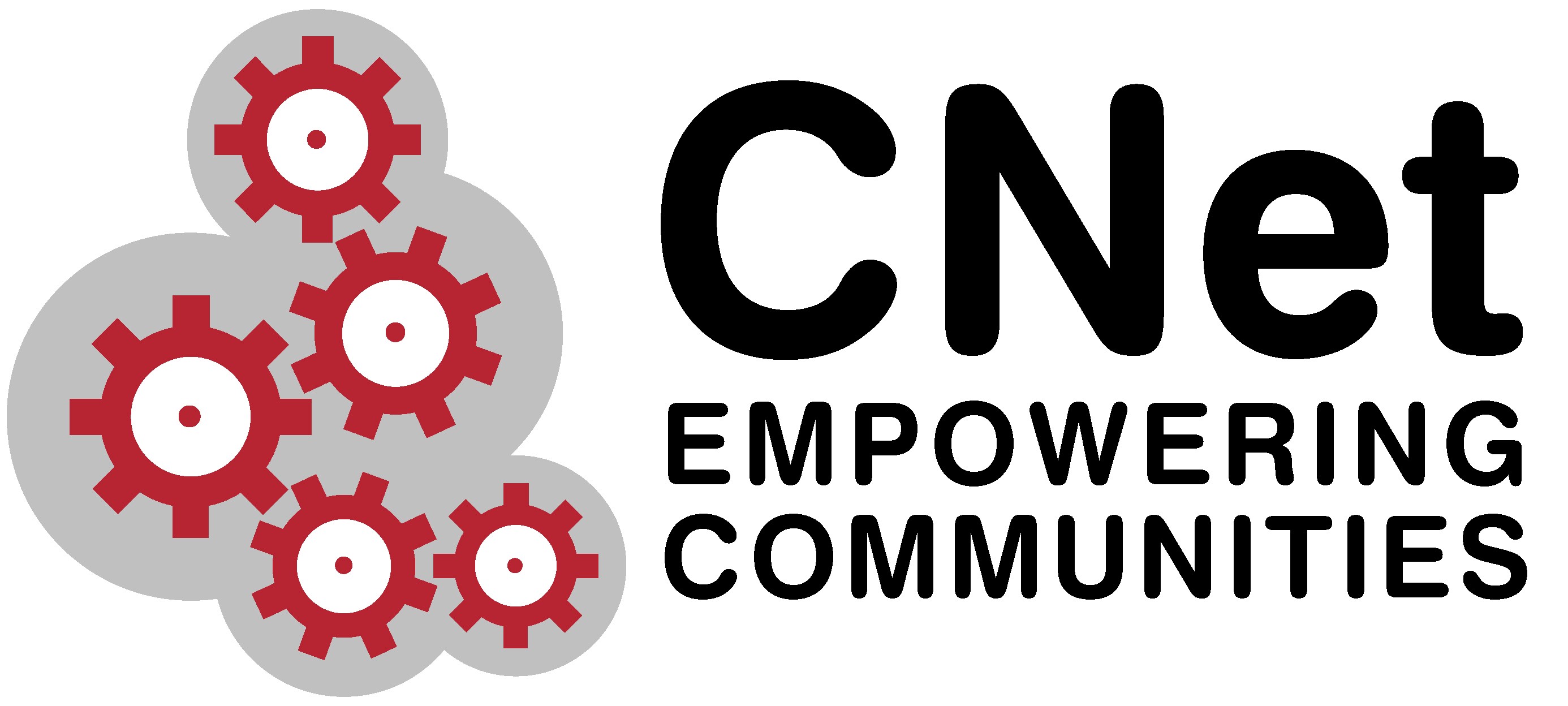 Better facilities for young people (   )  Initiatives to tackle anti-social behaviour (    )Reduce litter & fly tipping (   )                                Improve parking (    ) Better facilities for the elderly (   )                         More classes & training courses (   ) Better health facilities (   )                                       More sports & social clubs (   ) Initiatives to tackle drug abuse (    )                       Fun days & galas (   )Improve recreational facilities /allotments (   ) Improve neighbourhood policing (  ) Initiatives to tackle unemployment / return to work schemes (   ) Other, please state: 16-2020-3030-4040-5050-60Over 60 AfricanAsianBlackBlack BritishBritish British Asian British PakistaniPakistaniEastern European Indian White Other 